Determine which of the following points lies on the graph of the equation: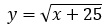 5 points   QUESTION 2Complete the table.  Use the resulting solution points to sketch the graph of the equation.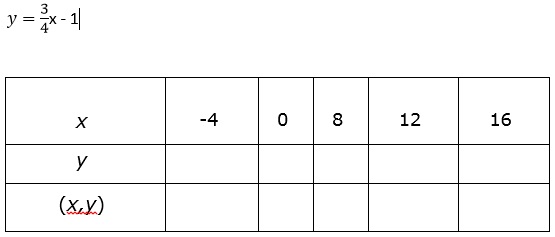 5 points   QUESTION 3Graphically estimate the x- and y- intercepts of the graph:y = x3 - 9x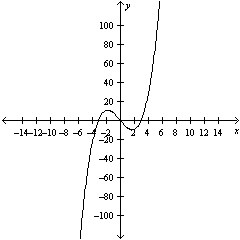 5 points   QUESTION 4Find the x- and y-intercepts of the graph of the equation y=49-7x5 points   QUESTION 5Determine whether the value of x=7 is a solution of the equation: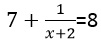 5 points   QUESTION 6Solve the equation 8-5x=65 points   QUESTION 7Solve the equation and check your solution.-2-4x=305 points   QUESTION 8Solve the equation and check your solution.5y + 1 = 6y - 5 + 8y5 points   QUESTION 9Solve the equation and check your solution.67x - 24 = 3x + 8(8x-3)5 points   QUESTION 10Solve the equation and check your solution.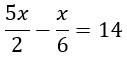 5 points   QUESTION 11Solve the equation and check your solution.  (If not possible, explain why.)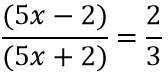 5 points   QUESTION 12Solve the equation and check your solution.  (If not possible, explain why)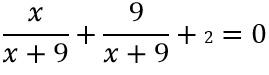 5 points   QUESTION 13Write the quadratic equation in general form.4x2 = 8 - 9x5 points   QUESTION 14Solve the quadratic equation by factoring.x2 - 6x + 5 = 05 points   QUESTION 15Solve the quadratic equation by factoring.x2 + 8x + 16 = 05 points   QUESTION 16Solve the equation by extracting square roots.(x+6)2 = 55 points   QUESTION 17Use the Quadratic Formula to solvex2 + 20x + 98 = 05 points   QUESTION 18Write the complex number in standard form.√ -9 5 points   QUESTION 19Find real numbers a and b such that the equation is true.a + bi = 14 + 2i5 points   QUESTION 20Find all solutions to the following equation.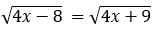 (0,7)(0,6)(0,5)(6,5)(1,5)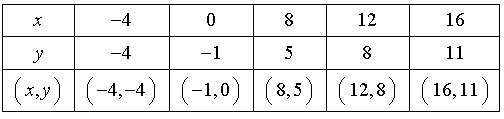 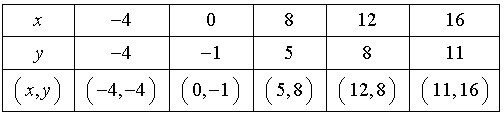 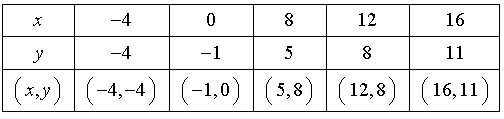 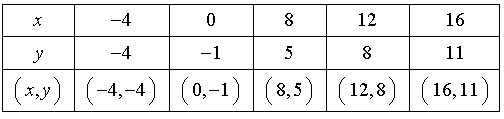 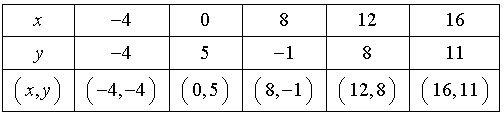 x-intercept: (±3,0),(0,0)y-intercept: (0,0)x-intercept: (3,0),(0,0)y-intercept: (0,0)x-intercept: (-3,0),(0,0)y-intercept: (0,0)x-intercept: (0,±3),(0,0)y-intercept: (0,0)x-intercept (0,3),(0,0)y-intercept (0,0)x-intercept: (7,0)y-intercept: (0,-7)x-intercept: (49,0)y-intercept: (0,7)x-intercept: (-7,0)y-intercept: (0,-49)x-intercept: (49,0)y-intercept: (0,49)x-intercept: (7,0)y-intercept: (0,49)noyes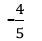 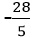 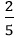 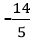 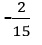 9-11-87-102/33/26/55/6-2/3367-3-67All real numbers106798256410-18711No solution.  The variable is divided out.204x2 + 9x + 8 = 04x2 + 9x = -84x2 - 9x - 8 = 0-4x2 + 9x - 8 = 04x2 + 9x - 8 = 0-1, 5-1,-51,-51,56,54-1/4-4±41/46 + √5-6 ± √5-6 -√56 ± √5-6 + √5x = -8, x = -12x = -√2 - 10, x = √2 - 10x = -√3 - 10, x = √3 - 10x = 10, x = -10x = -√2 - 9, x = √2 - 93i-3i9i4i-9ia=16, b=4a=18, b=6a=14, b=2a=15, b=14a=17, b=5x = -17/4x=9no solutionx=-17x=-8